Publicado en  el 03/10/2016 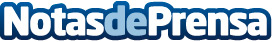 La Fira Crossroads Art Show, a Londres, rebrà la participació de 10 galeries catalanesLa participació de les deu galeries catalanes que viatjaran fins al Regne Unit amb el suport del Departament de Cultura ha augmentat respecte l'any passatDatos de contacto:Nota de prensa publicada en: https://www.notasdeprensa.es/la-fira-crossroads-art-show-a-londres-rebra-la_1 Categorias: Cataluña http://www.notasdeprensa.es